Programa dirigido a la población adulta y de edad avanzada con el fin de fomentar en ellos la actividad física.Ofrecen los servicios de clases grupales de ejercicios rítmicos, tales como clases de aeróbicos de bajo impacto y otras modalidades como zumba, yoga, calistenia y caminatas entre otros. Se reúnen en las plazas públicas de los municipios participantes y otros espacios públicos alrededor de la isla.Dirigido a personas adultas y de edad avanzada interesadas en participar de ejercicios grupales de bajo impacto para así aumentar el nivel de actividad física.Valorar a la vejez y fomentar el uso de espacios públicos para actividades recreativas. Usar ropa cómoda y zapatos apropiados para hacer ejercicios.Lugar:	En plazas y espacios públicos de los municipios participantes.  
		Directorio del Departamento de Recreación y DeportesHorario:	Desde 7:00 am hasta 12:00 pm (Horario varía por Municipio, ver el itinerario)
Itinerario de Plaza Ejercicios
*Sujeto a cambios de ser necesario.Contacto:	Sra. Sarai Calcaño
Directora
Ofic. (787) 721-2800 ext. 1645
Email:  scalcano@drd.pr.govNo conlleva costos.Tener cincuenta (50) años de edad o más.Presentarse a la plaza para completar:Formulario de condición médicaRelevo de responsabilidad¿Qué actividades se realizan en Plaza Ejercicios? – Entre otras actividades, se realizan ejercicios tales como caminar, estiramientos y aeróbicos de bajo impacto que permiten también que los participantes compartan entre sí, promoviendo el bienestar físico y emocional.Página Web Departamento de Recreación y Deportes –http://www.drd.gobierno.pr/Itinerario de Plaza Ejercicios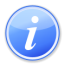 Descripción del Servicio 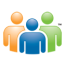 Audiencia y Propósito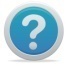 Consideraciones 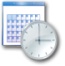 Lugar y Horario de Servicio 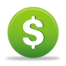 Costo del Servicio y Métodos de Pago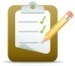 Requisitos para Obtener Servicio 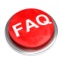 Preguntas Frecuentes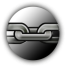 Enlaces Relacionados                                                                                                    Versión Ciudadana